Приложение к письму от 22.01.2024 № 007аСхема расположения земельного участка, расположенного по адресу: Российская Федерация,  Смоленская область, Дорогобужский район, г. Дорогобуж, ул. Седова, с кадастровым номером 67:06:0010203:171.Приложение к письму от 22.01.2024 № 007аСхема расположения земельного участка на кадастровом плане территории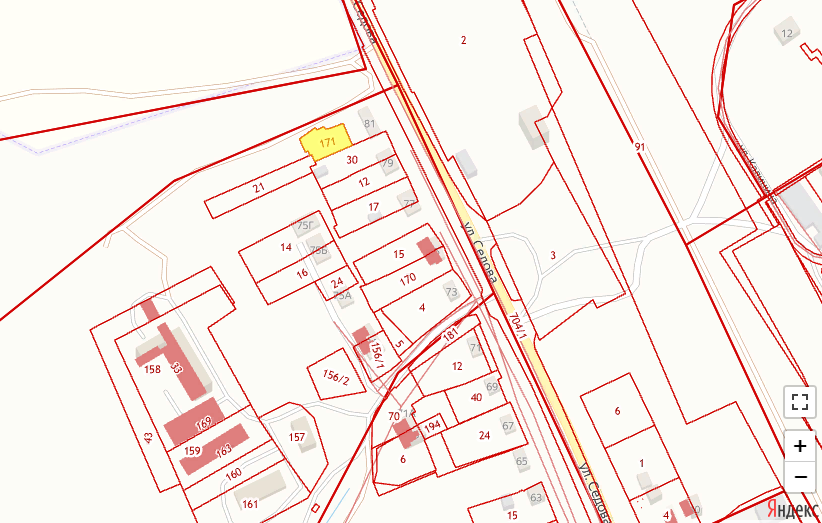 Руководствуясь статьей 4 Федерального закона от 29.12.2004 № 191-ФЗ «О введении в действие Градостроительного кодекса Российской Федерации», Градостроительным кодексом Российской Федерации от 29.12.2004 № 190-ФЗ, Земельным кодексом Российской Федерации от 25.10.2001 № 136-ФЗ, учитывая протокол общественных обсуждений:1. Изменить вид разрешенного использования земельного участка из категории земель населенных пунктов с кадастровым номером  67:06:0010203:171, площадью 562 кв.м, расположенного по адресу: Российская Федерация, Смоленская область, Дорогобужский район, город Дорогобуж, ул. Седова, территориальная зона - «Зона застройки индивидуальными жилыми домами - Ж.1», с разрешенного вида использования — «ведение огородничества», на условно разрешенный вид использования — «ведение садоводства».    	2. Контроль за исполнением настоящего распоряжения возложить на заместителя Главы муниципального образования «Дорогобужский район» Смоленской области - председателя комитета по жилищно-коммунальному хозяйству, архитектуре и градостроительству Смольянинова А.М.Глава муниципального образования «Дорогобужский район» Смоленской области                                                                       К.Н. СеренковВыкопировка из правил землепользования и застройки муниципального образования Дорогобужское городское поселение Дорогобужского района Смоленской области  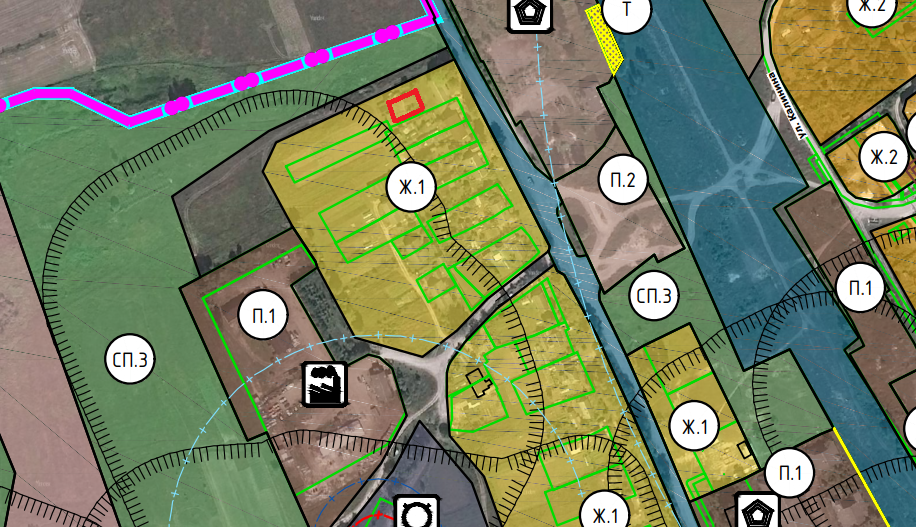 ПРОЕКТ                 АДМИНИСТРАЦИЯ МУНИЦИПАЛЬНОГО ОБРАЗОВАНИЯ«ДОРОГОБУЖСКИЙ РАЙОН» СМОЛЕНСКОЙ ОБЛАСТИР А С П О Р Я Ж Е Н И Еот                     №              _         Об изменении вида разрешенного использования земельного участка